День русского языка в лагере.В рамках Всероссийского дня русского языка, МОБУ СОШ 34 провела викторину, посвященную творчеству А. С. Пушкина. В этот Пушкинский день юные читатели в игровой форме вспомнили всеми любимые произведения. Разделившись на команды, ребята отгадали загадки о сказках Пушкина, ответили на вопросы викторины, собрали пазлы сюжетной картинки из сказки.Мероприятие подарило ребятам море эмоций и хорошего настроения. Надеемся, наши юные читатели будут все больше и больше узнавать о творчестве всеми любимого поэта - А. С. Пушкина.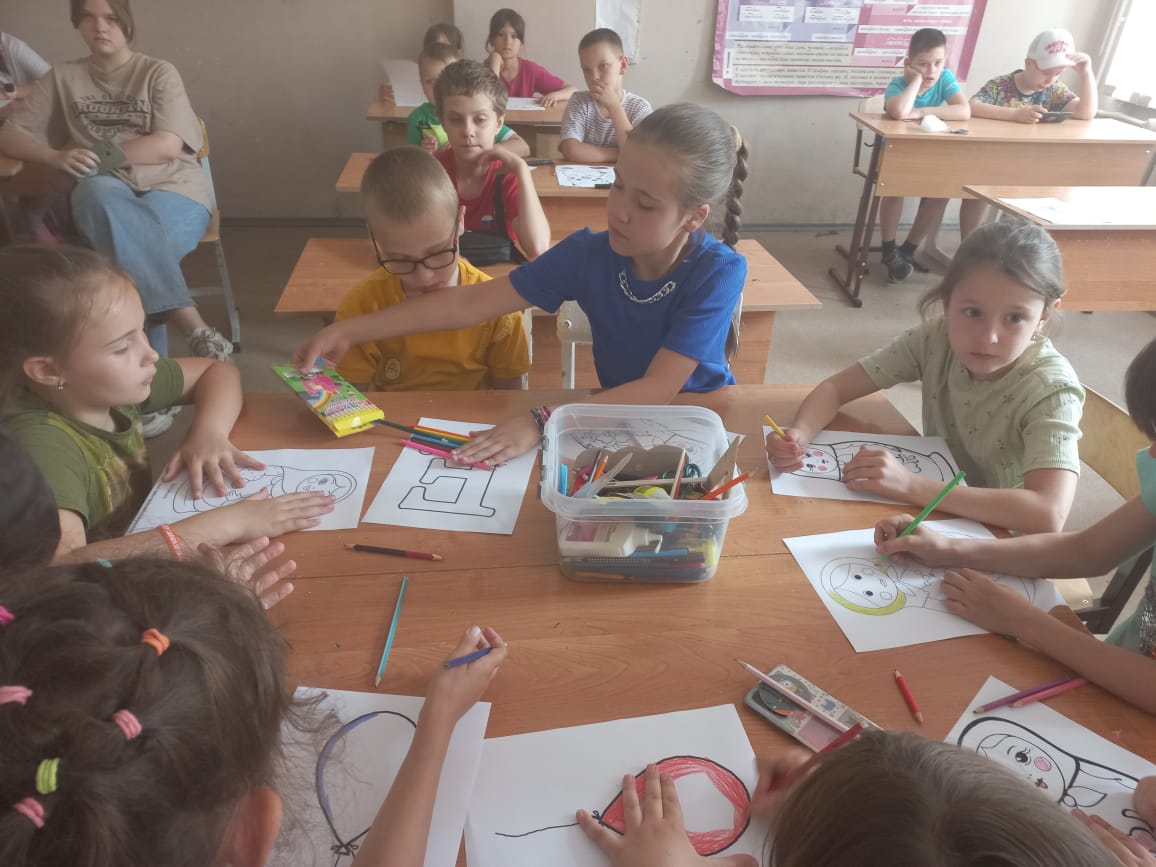 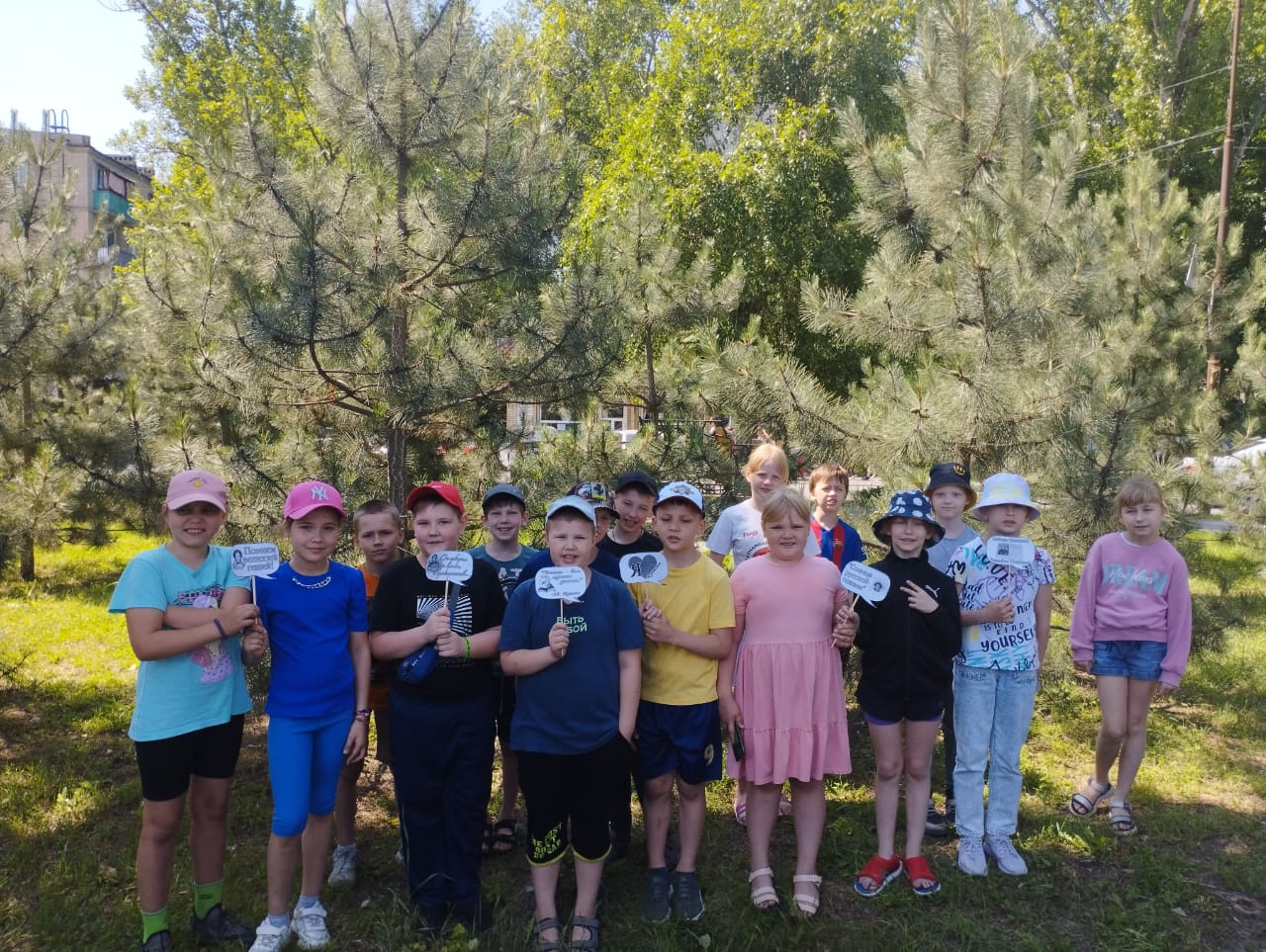 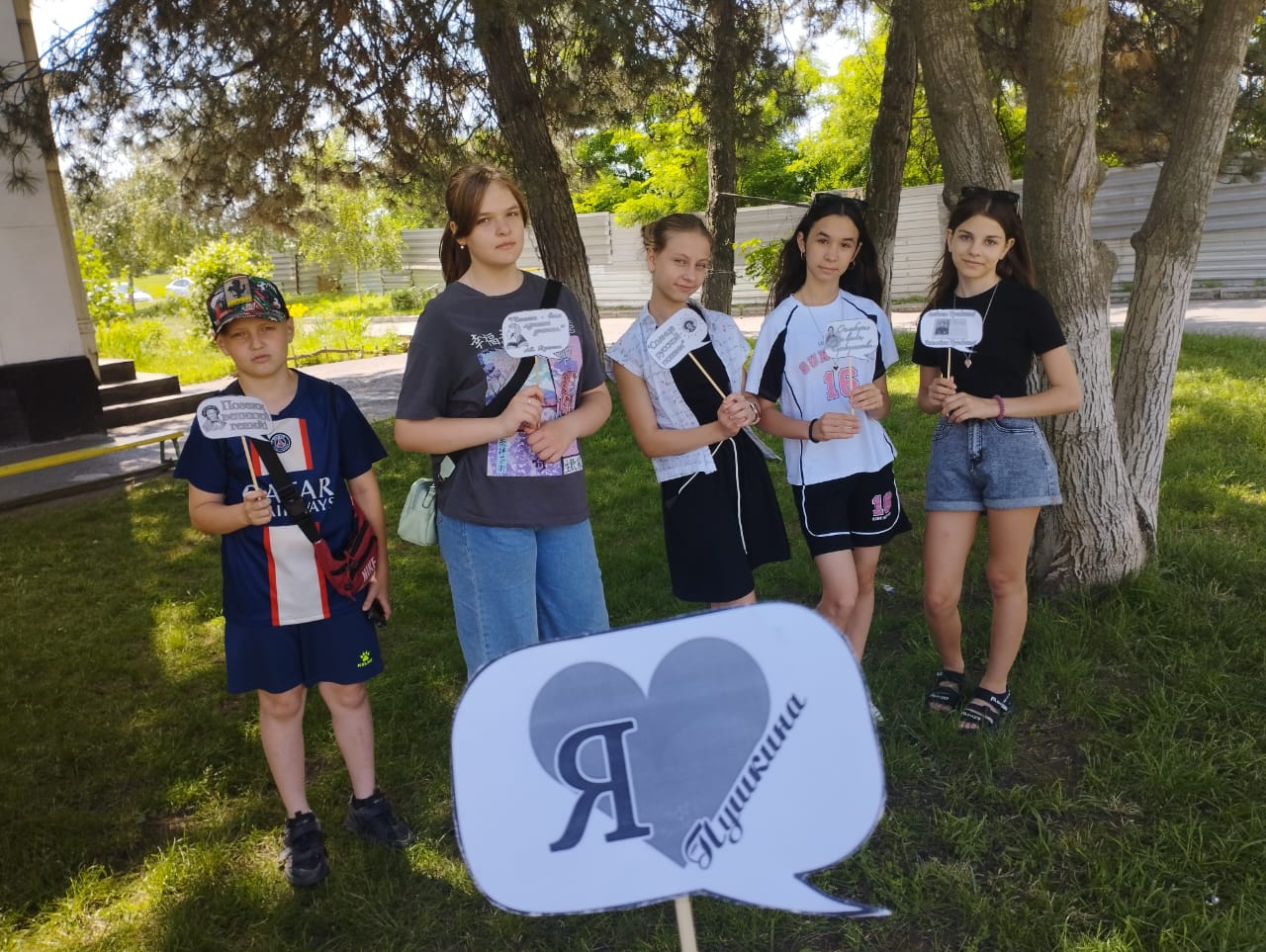 